КАРАР                                                                        РЕШЕНИЕ01 декабрь 2017 й.                № 132                   01 декабря 2017 г.О повестке дня двадцать третьего  заседания Совета сельского поселения Кашкинский сельсовет муниципального района Аскинский  район  Республики Башкортостан В соответствии с Федеральным законом «Об общих принципах организации местного самоуправления в Российской Федерации», Уставом сельского поселения Кашкинский сельсовет муниципального района Аскинский  район  Республики Башкортостан и Регламентом Совета сельского поселения Кашкинский сельсовет муниципального района Аскинский район  Республики Башкортостан Совет сельского поселения Кашкинский сельсовет муниципального района Аскинский район  Республики Башкортостан решил:включить в повестку дня двадцать третьего  заседания Совета   сельского поселения Кашкинский сельсовет муниципального района Аскинский  район  Республики Башкортостан двадцать седьмого созыва  следующие вопросы:1.О публичных слушаниях по проекту бюджета сельского поселения Кашкинский сельсовет муниципального района Аскинский район Республики Башкортостан на 2018 год и на плановый период 2019 и 2020 годов .  (Внесен главой сельского поселения Кашкинский сельсовет).ГлаваСельского поселения Кашкинский сельсоветмуниципального района Аскинский районРеспублики Башкортостан          К.И.Шакируллин	БАШҠОРТОСТАН РЕСПУБЛИКАҺЫАСҠЫН  РАЙОНЫМУНИЦИПАЛЬ РАЙОНЫНЫҢҠАШҠА  АУЫЛ  СОВЕТЫАУЫЛ  БИЛӘМӘҺЕ СОВЕТЫ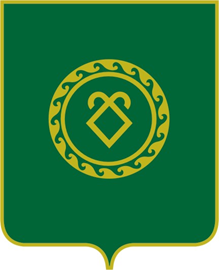 СОВЕТСЕЛЬСКОГО ПОСЕЛЕНИЯКАШКИНСКИЙ СЕЛЬСОВЕТМУНИЦИПАЛЬНОГО РАЙОНААСКИНСКИЙ РАЙОНРЕСПУБЛИКИ БАШКОРТОСТАН